Расчетное задание №6Вариант №22Условие заданияРешить систему нелинейных уравнений методом Ньютона с погрешностью . Начальное приближение найти графически.Решение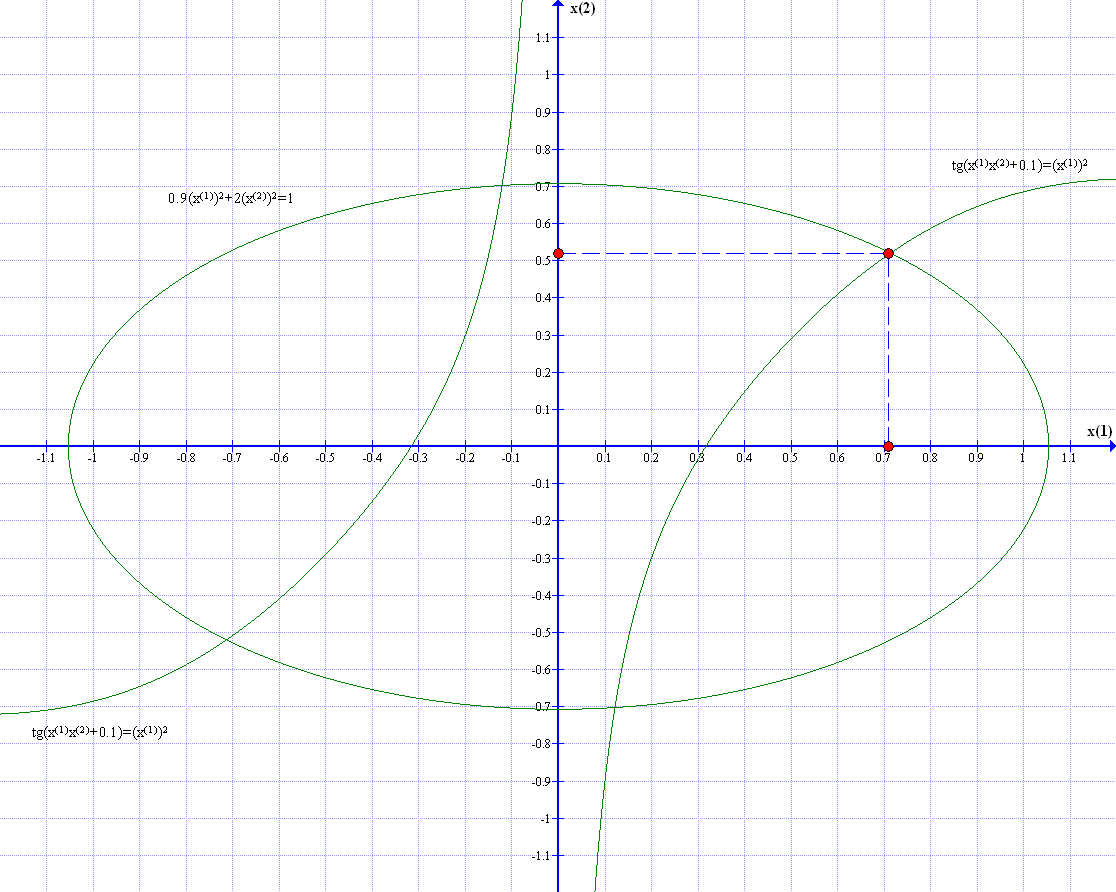 (Для построения графика использована бесплатная программа Graph версия 4.4.2)Начальное приближение:  Построим матрицу Якоби:1) 2) 3) Ответ